     В соответствии с Федеральным законом от 06.10.2003 года № 131-ФЗ «Об общих принципах организации местного самоуправления в Российской Федерации», Градостроительным кодексом Российской Федерации и Уставом Янгорчинского сельского поселения Вурнарского района Чувашской Республики,  Администрация Янгорчинского сельского поселения Вурнарского района Чувашской Республики  ПОСТАНОВЛЯЕТ:     Индивидуальному жилому дому с кадастровым номером 21:09:240101:666, расположенному на земельном участке с кадастровым номером 21:09:240101:179 общей площадью 4089 кв.метров,   присвоить следующий  адрес: 429206,  Российская Федерация, Чувашская Республика, Вурнарский  муниципальный район, Янгорчинское сельское поселение, с. Янгорчино, ул. Советская,  д. 17.Глава Янгорчинского сельского поселения Вурнарского района Чувашской Республики                                   		С.Р. ПетровЧĂВАШ РЕСПУБЛИКИВАРНАР РАЙОНĚ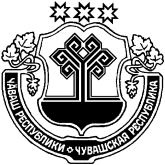 ЧУВАШСКАЯ РЕСПУБЛИКАВУРНАРСКИЙ РАЙОНÇĔРПЕЛ ЯЛ ПОСЕЛЕНИЙĚНАДМИНИСТРАЦИЙĚЙЫШĂНУ  № 30-ОАвгустăн  – 10-мĕшĕ 2021 ç.        Çĕрпел салиАДМИНИСТРАЦИЯЯНГОРЧИНСКОГО СЕЛЬСКОГОПОСЕЛЕНИЯПОСТАНОВЛЕНИЕ  № 30-О«10 » августа  2021 г.    село ЯнгорчиноО присвоении почтового адреса индивидуальному жилому дому 